Цель: Способствовать формированию эмоционально-эстетического отношения к окружающему миру через освоение художественно-культурных ценностей. Развитие эмоционального восприятия окружающего мира, чуткого отношения к музыкальному образу. Воспитывать у детей наблюдательность. Воспитывать умение видеть красоту снежинки, любоваться ее красотой. Учить рисовать снежинку. Видеть красоту рисунка выполненного одним цветом. Продолжать работу над расширением и закреплением словарного запаса детей. Предварительная работа: Наблюдение за снежинками, их рассматривание на прогулке; рассматривание иллюстраций; чтение стихов, загадок, рассматривание зимних пейзажей.Наглядные пособия: шаль со снежинками, диск со звуковыми фрагментами (явления природы: вьюга, пурга). Диск с записями “Колыбельной”, “Вальса”.Ход занятияИгра: “Как у бабушки у Варварушки”.– Ребята, скажите какое сейчас время года? (Зима.)
– А какие приметы зимы вы знаете? (Лежит снежок, дни холодные, дуют холодные ветры.)
– Как можно назвать погоду, когда падает снег? (Снегопад.) А дует сильный ветер и кружит снег в воздухе? (Вьюга, метель, пурга.)– Ребята, а вы слышали, как воет вьюга и метет пурга? Давайте мы с вами послушаем (прослушивание звукового фрагмента вьюги, пурги).
– А сейчас мы с вами сами изобразим, как воет вьюга. 
– У-у-у
– А метет пурга.
– Ш – ш – ш.
– Спасибо. А сейчас я вам расскажу сказку, послушайте:Жила-была бабушка-вьюга, была у нее большая и красивая пуховая шаль, украшенная снежинками. Ночью снежинки отдыхали у бабушки-вьюги на шали. Когда бабушка-вьюга просыпалась, она брала свою шаль и встряхивала ее, и тогда снежинки разлетались по зимней поляне в танце вальса. (Воспитатель берет шаль со снежинками и встряхивает ее). (Звучит “Вальс”.)– А теперь давайте и мы с вами представим себя снежинками:“Снежинки” (в темпе вальса).Мы белые снежинки,
Летим, летим, летим.
Дорожки и тропинки
Снежком запорошим.
Покружимся над садом, 
В холодный день зимы,
И тихо сядем рядом. 
С такими же, как мы.Дети представляют себя танцующими снежинками, под музыку имитируют движения.Дети садятся за столы.– Посмотрите, ребята, все снежинки разлетелись, и шаль бабушки-вьюги осталась без узоров. И совсем не такая красивая, как была.– Вот сейчас мы с вами будем рисовать снежинку для шали бабушки-вьюги.– Посмотрите, как надо рисовать снежинку: проведем линию сверху вниз, затем слева направо. Затем с левого верхнего угла проведем до середины, а от середины вниз. Также с правого верхнего угла до середины и вниз. У кого останется время, нарисуйте на основных лучах короткие лучики. Рисовать надо короткими штрихами с верху вниз, концом кисти. (Показ.)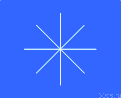 А сейчас мы будем рисовать снежинку на голубом фоне, и рисовать будем белой гуашью. Возьмите в руки кисточки, приступим к работе. Физ. минутка: “Снеговик”.Давай, дружок, смелей дружок, 
Кати по снегу свой снежок. 
Он превратился в толстый ком, 
И станет ком снеговиком. 
Его улыбка так светла! 
Два глаза, шляпа, нос, метла. 
Но солнце припечет слегка – 
Увы – и нет снеговика. Итог: Какие красивые у вас получились снежинки: легкие, пушистые, воздушные, искристые. Дети украшают своими снежинками шаль бабушки вьюги.– Вот какая красивая шаль стала у бабушки-вьюги. Сколько красивых снежинок. Бабушка-вьюга очень обрадуется.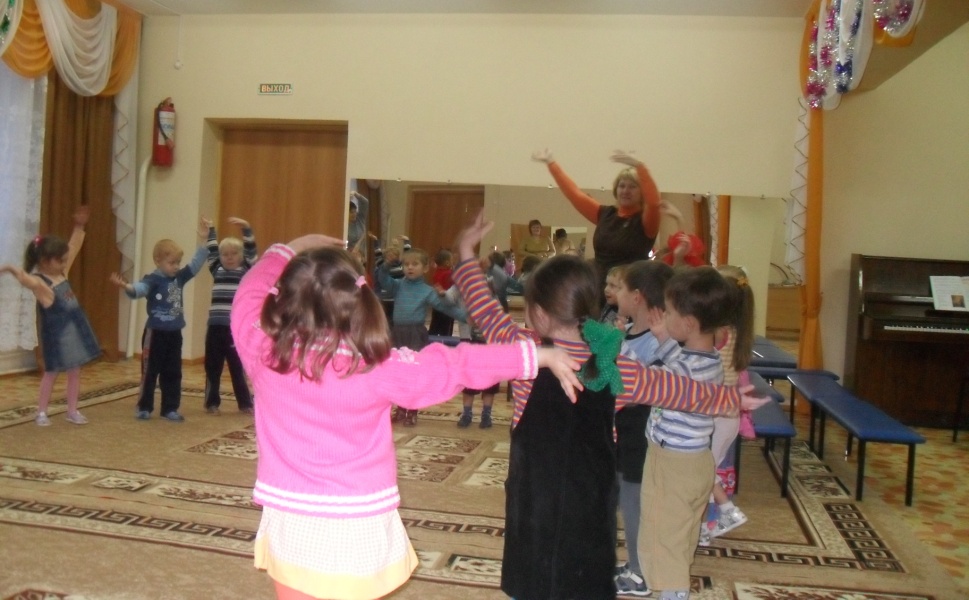 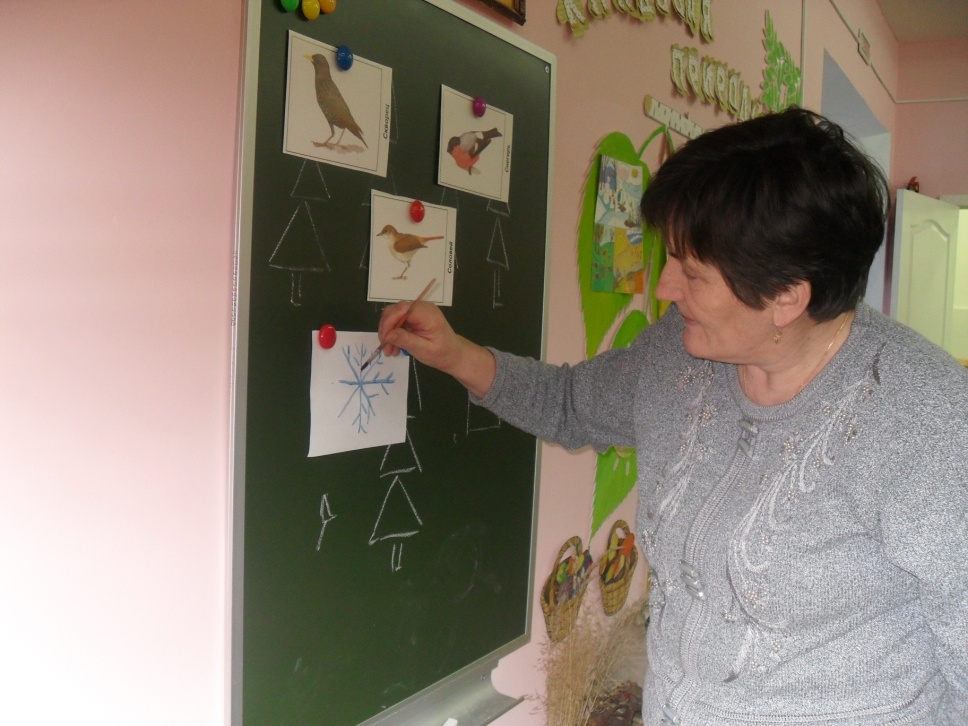 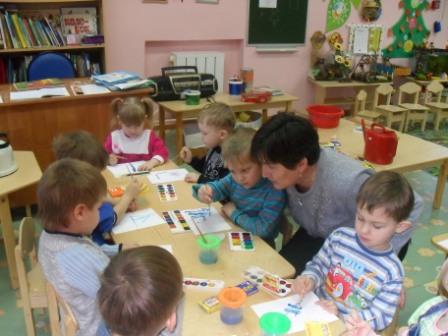 